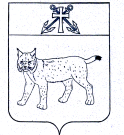 АДМИНИСТРАЦИЯ УСТЬ-КУБИНСКОГОМУНИЦИПАЛЬНОГО ОКРУГАПОСТАНОВЛЕНИЕс. Устьеот 09.11.2023                                                                                                 № 1703О внесении изменений в постановление администрации  округа от 9 января 2023 года №83 «О создании комиссии по предупреждению и ликвидации чрезвычайных ситуаций и обеспечению пожарной безопасности (КЧС и ПБ) Усть-Кубинского муниципального округа»	В связи с кадровыми перестановками, на основании ст. 42 Устава округа администрации округа.ПОСТАНОВЛЯЕТ:Внести изменения в постановление администрации округа от 9 января 2023 года № 83 «О создании комиссии по предупреждению и ликвидации чрезвычайных ситуаций и обеспечению пожарной безопасности (КЧС и ПБ) Усть-Кубинского муниципального округа» изложив приложение 2 к постановлению в следующей редакции согласно приложению к настоящему постановлению.Настоящее постановление вступает в силу со дня его официального опубликования.Глава округа                                                                                                      И.В. БыковПриложениеК постановлению администрации округаот 09.11.2023 № 1703«УТВЕРЖДЕНпостановлением администрации округаот 09.01.2023  № 83(приложение 2)СОСТАВкомиссии по предупреждению и ликвидации чрезвычайных ситуацийи обеспечению пожарной безопасности Усть-Кубинскогомуниципального округаБыков И.В.- глава округа, председатель комиссии;Семичев А.О.- первый заместитель главы округа, заместитель председателя комиссии;Широков А.А. - начальник отдела безопасности, мобилизационной работы, ГО и ЧС администрации округа, заместитель председателя комиссии;Крупинов С.А.- начальник 3 пожарно-спасательного отряда ФПС ГУ МЧС России по Вологодской области, заместитель председателя комиссии (по согласованию);Челышков А.В.- заместитель начальника отдела безопасности, мобилизационной работы, ГО и ЧС администрации округа.Члены комиссии:Члены комиссии:Аверьянов А.А.- старший государственный инспектор, руководитель инспекторского участка с. Устье Центр ГИМС ГУ МЧС России по Вологодской области (по согласованию);Бараев А.А.- начальник 18 пожарной спасательной части по охране с. Устье 3 пожарно-спасательный отряд ФПС ГПС Главного управления МЧС России по Вологодской области (по согласованию);Комарова Е.Б.-заместитель главы округа, начальник отдела культуры, туризма и молодежи администрации округа;Спиров В.С.- заместитель главного врача БУЗ ВО «Усть-Кубинская ЦРБ» (по согласованию);Широков Е.А.- начальник отделения полиции МО МВД России «Сокольский» (по согласованию);Наумушкина Л.В.- начальник отдела коммунальной инфраструктуры администрации округа;Полуяктов В.В.- заместитель начальника отдела надзорной деятельности профилактической работы по Сокольскому и Усть-Кубинскому районам ГУ MЧС России по ВО (по согласованию);Фомичев С.Н.- заместитель главы округа;Черепенин М.Л.- директор МУ Усть-Кубинского района «АСС»;Шарова О.Н.- начальник отдела экономики, отраслевого развития и контроля администрации округа